The Story of Redemption: Matthew 21:1-17Thinking back on this week’s sermon, was there anything you heard for the first time or that caught your attention, challenged, or confused you? Jesus knew the fate that awaited Him in Jerusalem (Matthew 20:19), yet He came anyway. What might have given Him the courage to do so, and how can you embody an act of similar courage in your own life?How does the way that Jesus spends His last week on earth change your daily priorities?How can you and your family begin preparing for the Easter celebration next Sunday?Matthew 21:1-11 is typically referred to as “The Triumphal Entry." What did Jesus triumph over in this passage?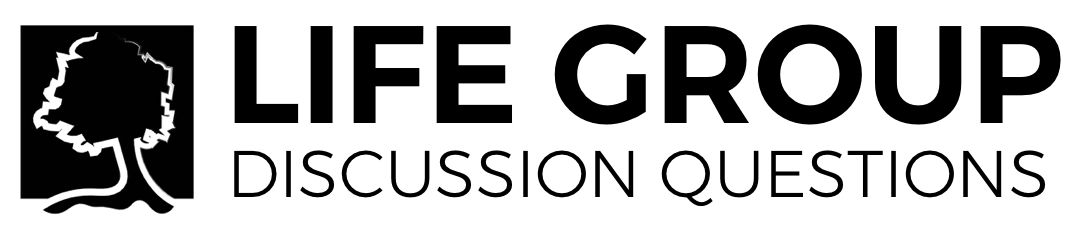 The crowds shouted praises to Jesus this day (vs. 9), but what will they shout by the end of the week? Do you ever feel like your response to God changes dramatically? Why or why not?The temple doesn’t exist today, but are there practices in the Church today which may be guilty of a similar offense as what was happening in verses 12-13?The leaders of Israel, their chief priests, and scribes were not offended by the greed and theft in the temple but were indignant about the miracles they saw Jesus perform. What similarities or differences do you find in our national leaders today?